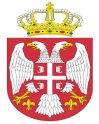 Република СрбијаАутономна Покрајина Војводина							ОПШТИНСКА УПРАВА ОПШТИНЕ ОЏАЦИ       			Одељење за урбанизам, стамбено-комуналне иимовинско-правне послове   Број: ROP-ODZ-10018-IUP-1/2020Заводни број: 351-84/2020-01Дана: 11.05.2020. године      О Џ А Ц ИОдељење за урбанизам, стамбено-комуналне и имовинско-правне послове, поступајући по захтеву инвеститора, Општина Оџаци, улица Кнез Михајлова број 24,  за издавање употребне дозволе, на основу члана 158. Закона о планирању и изградњи („Сл.гласник РС“,број 72/09, 81/09-испр., 24/2011, 121/2012, 42/2013- одлука УС, 50/2013- одлука УС, 98/2013-одлука УС, 132/2014, 145/14, 83/18, 31/19, 37/19 др закон и 9/20), члана 43. Правилника о поступку спровођења обједињене процедуре електронским путем („Сл.гласник РС“, бр. 68/19), члана 81. став 1. тачка 3. Статута општине Оџаци („Сл. лист општине Оџаци“, број 2/19), члана 19. Одлуке о организацији Општинске управе општине Оџаци („Службени лист општине Оџаци“, број 20/2017), Решења број  03-2-103-2/2019-IV од 12.04.2019. године и члана 136. Закона о општем управном поступку („Службени гласник РС“, бр. 18/2016 и 95/18 аутентично тумачење), доноси:Р Е Ш Е Њ ЕО УПОТРЕБНОЈ ДОЗВОЛИИздаје се Републици Србији за потребе Основне школе „Вук Караџић“ Дероње, ул. Светозара Милетића бр. 25а,  дозвола за употребу зграде основне школе П+1, изграђене на кат.парцели број 574 к.о. Дероње, површине 3460 m2.Бруто површина објекта број 4 износи 1034 m2.Радови су изведени на основу Решења о грађевинској дозволи број: 351-86/95-04 од 16.05.1995. године. Саставни део овог Решења чини:Извештај Комисије за технички преглед објекта од 30.10.2019. године са предлогом за издавање употребне дозволе, председник Комисије Душан Кесић, дипл.инж.грађ. лиценца број 411 2915 03 и чланови Комисије Здравко Лалић, дипл.инж.ел., лиценца број 350 1280 03, Војислав Рокнић дипл.инж.маш., лиценца број 330 9502 08 и Ненад Стаменковић дипл.инж.грађ., лиценца број 311 0578 03;Елаборат геодетских радова-снимање објекта основне школе, број 952-092-77285/2019 од 15.11.2019.године израђен од стране  „ ДП Геометар”  Оџаци;Елаборат геодетских радова-снимање подземних инсталација од 15.11.2019. године израђен од стране „ ДП Геометар”  Оџаци.Гарантни рок за објекат из става 1. диспозитива овог решења утврђује се применом Правилника о садржини и начину вршења техничког прегледа објекта, саставу комисије, садржини предлога комисије о утврђивању подобности објекта за употребу, осматрању тла и објекта у току грађења и употребе и минималним гарантним роковима за поједине врсте објеката („Сл. гласник РС“, број 27/15). О б р а з л о ж е њ еОсновнa школa „Вук Караџић“ Дероње, ул. Светозара Милетића бр. 25а, преко пуномоћника Кесић Душана из Куле, поднела је овом Одељењу, преко централне евиденције обједињене процедуре електронским путем, захтев за издавање употребне дозволе за објекат ближе описане у диспозитиву овог решења.Уз захтев, подносилац захтева је доставио:Извештај Комисије за технички преглед објекта од 30.10.2019. године са предлогом за издавање употребне дозволе, председник Комисије Душан Кесић, дипл.инж.грађ. лиценца број 411 2915 03 и чланови Комисије Здравко Лалић, дипл.инж.ел., лиценца број 350 1280 03, Војислав Рокнић дипл.инж.маш., лиценца број 330 9502 08 и Ненад Стаменковић дипл.инж.грађ., лиценца број 311 0578 03;Елаборат геодетских радова-снимање објекта основне школе, број 952-092-77285/2019 од 15.11.2019.године израђен од стране  „ ДП Геометар”  Оџаци;Елаборат геодетских радова-снимање подземних инсталација од 15.11.2019. године израђен од стране „ ДП Геометар”  Оџаци;Главни архитектонско-грађевински пројекат, главни пројекат водовода и канализације, главни пројекат електричне инсталације и главни пројекат машинске инсталације израђен од стране Предузећа за пројектовање и инжењеринг „Ивеко“ Врање,Измена пројектне документације која је израђена од стране Предузећа за пројектовање и инжењеринг „Ивеко“ Врање;Пуномоћ за подношење захтева;Доказ о уплати административних такси, накнада и доказ о уплати накнаде за Централну евиденцију.	Поступајући по захтеву, овај орган је извршио проверу испуњености формалних услова и то да ли је: 1) надлежан за поступање по захтеву; 2) да ли је подносилац захтева лице које, у складу са Законом може бити подносилац захтева за издавање употребне дозволе; 3) да ли је захтев поднет у прописаној форми и да ли садржи све прописане податке; 4) да ли је уз захтев приложена сва документација прописана Законом и подзаконским актима донетим на основу Закона; 5) да ли је уз захтев приложен доказ о уплати прописане накнаде, односно таксе и утврдио да су формални услови из члана 43. Правилника о поступку спровођења обједињене процедуре електронским путем („Сл.гласник РС“, број 68/19), испуњени.На основу напред наведеног и из утврђених чињеница, а у складу са чланом 158. Закона о планирању и изградњи („Сл.гласник РС“,број 72/09, 81/09-испр., 24/2011, 121/2012, 42/2013- одлука УС, 50/2013- одлука УС, 98/2013-одлука УС, 132/2014, 145/14, 83/18, 31/19, 37/19 др закон и 9/20), донето је решење као у диспозитиву.	ПОУКА О ПРАВНОМ ЛЕКУ: Против овог решења може се изјавити жалба у року од 8 дана од дана пријема истог, кроз Централни информациони систем за електронско поступање у оквиру обједињене процедуре, Покрајинском секретаријату за eнергетику, грађевину и саобраћај у Новом Саду, ул. Булевар Михајла Пупина број 16.  							             Руководилац Одељења,							дипл.инж.грађ. Татјана Стаменковић